แผนภูมิแสดงขั้นตอนการรับเรื่องร้องเรียน/ร้องทุกข์เทศบาลตำบลปรางหมู่อำเภอเมืองพัทลุง จังหวัดพัทลุง                                                 ผู้ร้องเรียน / ร้องทุกข์ติดต่อขอแบบคำร้องที่สำนักปลัดเทศบาลพร้อมทั้งเขียนคำร้องตามแบบที่ เทศบาลตำบลปรางหมู่กำหนด แล้วยื่นต่อเจ้าหน้าที่ผู้รับผิดชอบร้องเรียนทางช่องทางต่าง ๆ เช่นWebsite facebook โทรศัพท์ฯลฯผู้รับผิดชอบรับเรื่องร้องเรียน /บันทึกเรื่องเสนอ นายกเทศมนตรีตำบลปรางหมู่ รับทราบและสั่งการแจ้งสำนัก/กอง และเจ้าหน้าที่ที่เกี่ยวข้องทำการตรวจสอบกรณีร้องเรียน / ร้องทุกข์ แก้ไขปัญหา                ดำเนินการเสร็จ-แจ้งผู้ยื่นคำร้องเรียน / ร้องทุกข์     ทราบถึงผลการดำเนินการ / แก้ไข     ภายใน 15 วัน นับแต่วันที่ได้รับแจ้งช่องทางการร้องเรียน/ร้องทุกข์ การแสดงความคิดเห็นและข้อเสนอแนะของประชาชน	เทศบาลตำบลปรางหมู่ ได้จัดตั้งศูนย์รับเรื่องร้องเรียน/ร้องทุกข์ เพื่อทำหน้าที่รับเรื่องร้องเรียนร้องทุกข์ ให้บริการข้อมูลข่าวสาร ให้คำปรึกษา รับเรื่องปัญหาความต้องการและข้อเสนอแนะของประชาชน ประสานและติดตามการแก้ไขปัญหาของประชาชนในงานที่เป็นนโยบายสำคัญของรัฐบาล รวมทั้งการช่วยเหลือประชาชนกรณีฉุกเฉินกรณีประสบภัยต่าง ๆ นั้น โดยมีช่องทางการร้องเรียน/ร้องทุกข์ การแสดงความคิดเห็นและข้อเสนอแนะของประชาชน ดังนี้		1. ร้องเรียน / ร้องทุกข์ ด้วยตนเองได้ที่ศูนย์รับเรื่องร้องเรียน / ร้องทุกข์  ณ  สำนักปลัดเทศบาล เทศบาลตำบลปรางหมู่ ตำบลปรางหมู่  อำเภอเมืองพัทลุง  จังหวัดพัทลุง		2. แจ้งเรื่องร้องเรียน / ร้องทุกข์  ทางโทรศัพท์ ที่หมายเลข  074 – 610973  โทรสารที่หมายเลข 074 – 610973		3. แจ้งเรื่องร้องเรียน / ร้องทุกข์ ผ่านทางเวปไซต์  www.prangmoo.go.th	4. ทางไปรษณีย์   ศูนย์รับเรื่องราวร้องเรียน / ร้องทุกข์   สำนักปลัดเทศบาล                         เทศบาลตำบลปรางหมู่ ตำบลปรางหมู่  อำเภอเมืองพัทลุง  จังหวัดพัทลุง 930005. ส่งทางตู้แสดงความคิดเห็นซึ่งติดตั้งไว้หน้าอาคารสำนักงานเทศบาลตำบลปรางหมู่ 	6. ทาง  Facebook เทศบาลตำบลปรางหมู่	ทั้งนี้ข้อมูลของผู้ร้องเรียน / ร้องทุกข์และผู้แสดงความคิดเห็น ตลอดจนการแจ้งข้อมูลข่าวสารทุกอย่างจะถูกเก็บไว้เป็นความลับ ซึ่งจะได้รับการตรวจสอบจากเจ้าหน้าที่ผู้รับผิดชอบเท่านั้น									เทศบาลตำบลปรางหมู่กิจกรรมรณรงค์ให้ประชาชนมีการคัดแยกขยะครัวเรือน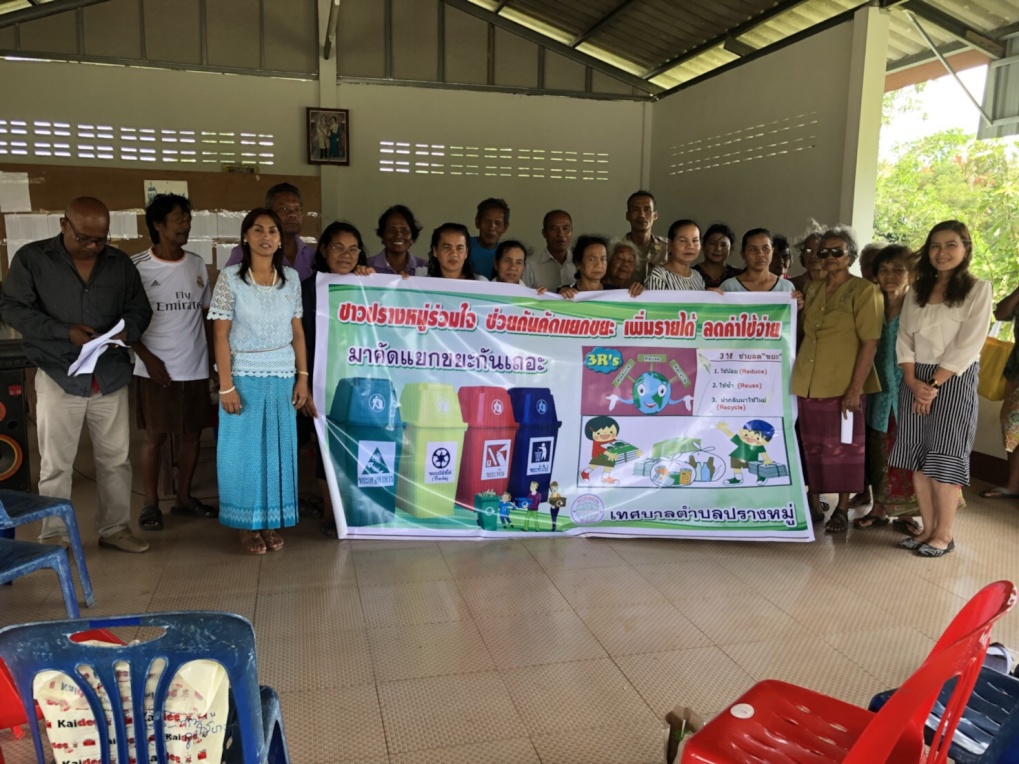 